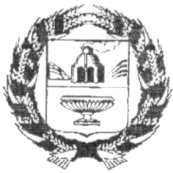 СОБРАНИЕ ДЕПУТАТОВ ВОСКРЕСЕНСКОГО СЕЛЬСОВЕТА ЗАРИНСКОГО РАЙОНА АЛТАЙСКОГО КРАЯс. Воскресенка00.00.2020                                                                                                     № В соответствии с п.25 ст.16 Федерального закона от 06.10.2003 № 131-ФЗ «Об общих принципах организации местного самоуправления в Российской Федерации», руководствуясь Уставом муниципального образования Воскресенский сельсовет Заринского района Алтайского края, Собрание депутатов Воскресенского сельсовета Заринского района Алтайского краяРЕШИЛО:1. Внести изменения в решение Собрания депутатов Воскресенского сельсовета Заринского района Алтайского края  от 30.10.2017 № 25 «Об утверждении проекта местных нормативов градостроительного проектирования муниципального образования Воскресенский сельсовет Заринского района Алтайского края» дополнив 5.1 части 2 «Расчетные показатели градостроительного проектирования объектов транспортной инфраструктуры», а именно:2. «5.1.92. Велосипедные дорожки и полосы для велосипедистов следует предусматривать в соответствии с требованиями и рекомендациями, установленными Методическими рекомендациями о применении нормативов и норм при определении потребности субъектов Российской Федерации в объектах физической культуры и спорта, утвержденными приказом Министерства спорта Российской Федерации от 21.03.2018 № 244, ГОСТ 33150-2014, СП 42.13330.2016.».3. Обнародовать данное решение в установленном порядке.            4. Контроль за исполнением данного решения возложить на постоянную комиссию Собрания депутатов по вопросам  развития сельского хозяйства, природопользования и благоустройства. Глава сельсовета                                                          П. В. Канунников		                      Р Е Ш Е Н И Е  - ПРОЕКТ  О внесении изменений в решение Собрания депутатов Воскресенского сельсовета Заринского района Алтайского края  от 30.10.2017 № 25 «Об утверждении проекта местных нормативов градостроительного проектирования муниципального образования Воскресенский сельсовет Заринского района Алтайского края»